Year 3 Reading 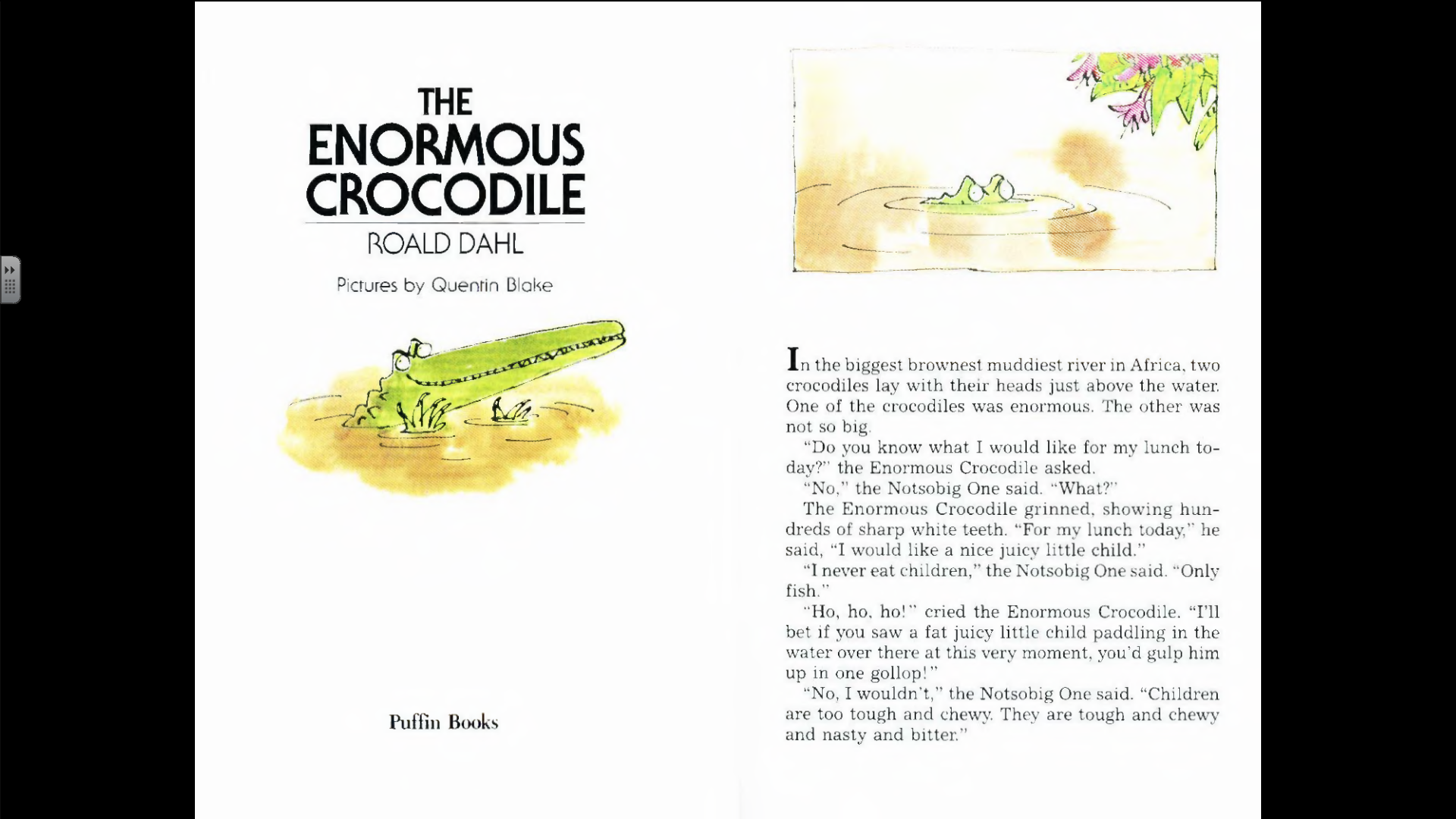 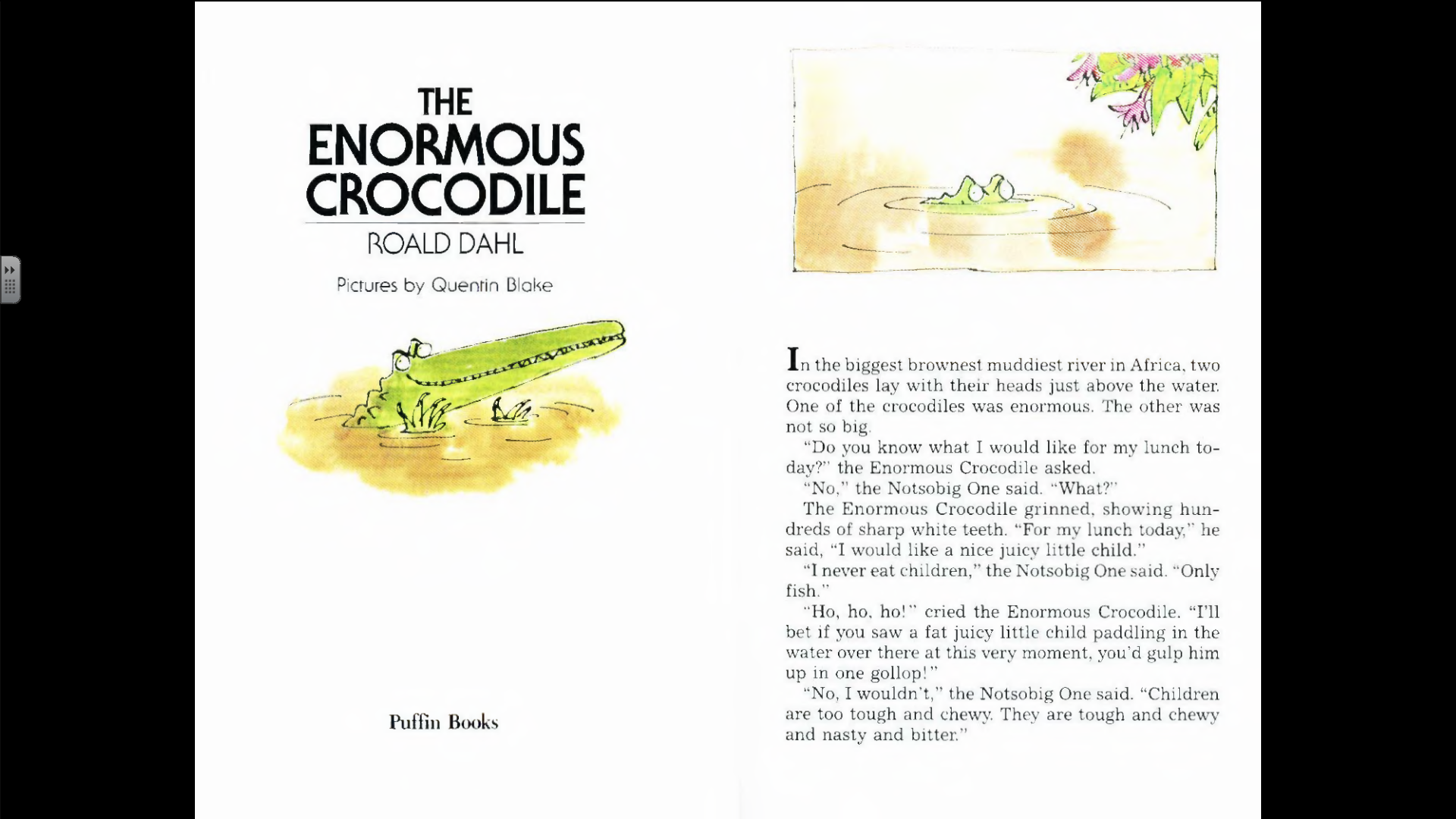  Year 3 Reading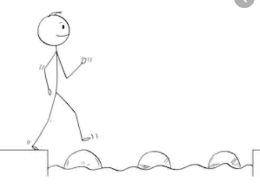 Steppingstone activityDay 1
LO: To identify descriptive vocabulary used by the author
Success Criteria:Year 3 ReadingDate: Day 1
LO: To identify descriptive vocabulary used by the author Success Criteria:Read the textDraw the crocodiles in the riverLabel your drawing1. Read the text2. Draw the crocodiles in the river3. Label your drawing with adjectives from the text